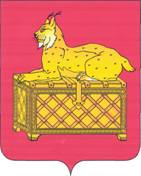 РОССИЙСКАЯ  ФЕДЕРАЦИЯИРКУТСКАЯ  ОБЛАСТЬМУНИЦИПАЛЬНОЕ ОБРАЗОВАНИЕ ГОРОДАБОДАЙБО И РАЙОНАДУМА ГОРОДА БОДАЙБО И РАЙОНАРЕШЕНИЕВ целях приведения Устава муниципального образования г. Бодайбо и района в соответствие с  действующим законодательством Российской Федерации, руководствуясь Федеральным законом от 06.10.2003 № 131-ФЗ "Об общих принципах организации местного самоуправления в Российской Федерации", статьей 23 Устава муниципального образования г. Бодайбо и района, Дума г.Бодайбо и районаР Е Ш И Л А:Внести следующие изменения и дополнения в Устав муниципального образования  г. Бодайбо и района:часть 5 статьи 28 изложить в следующей редакции:"5. Депутат Думы г. Бодайбо и района должен соблюдать ограничения, запреты, исполнять обязанности, которые установлены Федеральным законом от 25 декабря 2008 года N 273-ФЗ "О противодействии коррупции" и другими федеральными законами. Полномочия депутата Думы г. Бодайбо и района прекращаются досрочно в случае несоблюдения ограничений, запретов, неисполнения обязанностей, установленных Федеральным законом от 25 декабря 2008 года N 273-ФЗ "О противодействии коррупции", Федеральным законом от 3 декабря 2012 года N 230-ФЗ "О контроле за соответствием расходов лиц, замещающих государственные должности, и иных лиц их доходам", Федеральным законом от 7 мая 2013 года N 79-ФЗ "О запрете отдельным категориям лиц открывать и иметь счета (вклады), хранить наличные денежные средства и ценности в иностранных банках, расположенных за пределами территории Российской Федерации, владеть и (или) пользоваться иностранными финансовыми инструментами".";во втором предложении части 2 статьи 29 слова ", осуществляющих свои полномочия на постоянной основе, " исключить.Одобрить новую редакцию измененных положений Устава муниципального образования г. Бодайбо и района.Мэру муниципального образования г. Бодайбо и района в порядке, установленном Федеральным законом от 21.07.2005 № 97-ФЗ «О государственной регистрации уставов муниципальных образований», представить настоящее решение на государственную регистрацию.Настоящее решение вступает в силу со дня его официального опубликования, произведенного после его государственной регистрации.Мэр г. Бодайбо и района                                                                                Е.Ю. Юмашевг. Бодайбо______________2016 г.№___            ____________________	Л.М.МаслянкоПодготовил:Начальник юридического отдела ____________________________ _______ /Т.А.Фролова/                                                                                                                        «27» апреля 2016 г.Согласовано:Управляющий делами _________________________________________/ Е.И. Шестакова/«27» апреля 2016 г.О внесении изменений и дополнений в Устав муниципального образования                  г. Бодайбо и районаПредседатель Думы г. Бодайбо и районаЕ.Н. БодялоДепутаты Думы г. Бодайбо и района:Избирательный округ № 1____________________В.Л.Хвостов____________________И.В.Никулин____________________Т.Г.КузнецоваИзбирательный округ № 2____________________В.И.Лемешко____________________А.Ю.СерокуровИзбирательный округ № 3____________________А.А.Бердыев____________________Л.А.Кузнецова___________________Т.Н. Половцева Избирательный округ № 4____________________Г.Н.Хетчикова____________________Г.Е.ШуляковскаяИзбирательный округ № 5____________________Г.М.Перелыгина____________________И.Г.Чиркова